PreschoolAM session8:30-10:45 (full day)8:30-10:00 (early dismissal)PM session12:00-2:57 (full day)10:50-12:40 (early dismissal)Kindergarten-8th GradeFull Day8:20-2:57 Students may arrive at 8:10. Students are considered tardy after 8:30.Early Dismissal8:20-12:40Students may arrive at 8:10. Students are considered tardy after 8:30.Delayed openings will be determined based on need.  You will be notified via Honeywell Instant Alert System. 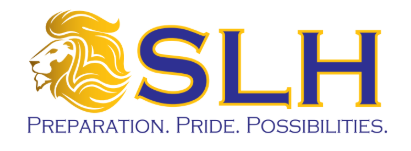 